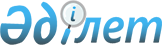 О внесении изменений в решение районного маслихата от 6 января 2020 года № 274 "Об утверждении бюджета Нуринского сельского округа на 2020-2022 годы"Решение Иргизского районного маслихата Актюбинской области от 3 июля 2020 года № 316. Зарегистрировано Департаментом юстиции Актюбинской области 10 июля 2020 года № 7304
      В соответствии со статьями 9-1, 109-1 Бюджетного Кодекса Республики Казахстан от 4 декабря 2008 года, статьей 6 Закона Республики Казахстан от 23 января 2001 года "О местном государственном управлении и самоуправлении в Республике Казахстан", Иргизский районный маслихат РЕШИЛ:
      1. Внести в решение районного маслихата от 6 января 2020 года № 274 "Об утверждении бюджета Нуринского сельского округа на 2020-2022 годы" (зарегистрированное в Реестре государственной регистрации нормативных правовых актов № 6733, опубликованное 23 января 2020 года в эталонном контрольном банке нормативных правовых актов Республики Казахстан в электронном виде) следующие изменения:
      в пункте 1:
      в подпункте 1):
      доходы цифры "45 284" заменить цифрами "43 624",
      в том числе:
      поступления трансфертов цифры "42 839" заменить цифрами "41 179";
      в подпункте 2):
      затраты цифры "45 284" заменить цифрами "43 624";
      пункт 3 изложить в новой редакции:
      "3. Принять к сведению и руководству, что
      с 1 января 2020 года установлено:
      1) минимальный размер заработной платы - 42 500 тенге;
      2) месячный расчетный показатель для исчисления пособий и иных социальных выплат, а также для применения штрафных санкций, налогов и других платежей в соответствии с законодательством Республики Казахстан – 2 651 тенге;
      3) величина прожиточного минимума для исчисления размеров базовых социальных выплат - 31 183 тенге.
      с 1 апреля 2020 года:
      1) месячный расчетный показатель для исчисления пособий и иных социальных выплат, а также для применения штрафных санкций, налогов и других платежей в соответствии с законодательством Республики Казахстан – 2 778 тенге;
      2) величина прожиточного минимума для исчисления размеров базовых социальных выплат – 32 668 тенге";
      в пункте 5:
      в абзаце втором:
      цифры "3 693" заменить цифрами "2 033".
      2. Приложение 1 к указанному решению изложить в новой редакции согласно приложения к настоящему решению.
      3. Государственному учреждению "Аппарат Иргизского районного маслихата" в установленном законодательством порядке обеспечить государственную регистрацию настоящего решения в Департаменте юстиции Актюбинской области.
      4. Настоящее решение вводится в действие с 1 января 2020 года. Бюджет Нуринского сельского округа на 2020 год
					© 2012. РГП на ПХВ «Институт законодательства и правовой информации Республики Казахстан» Министерства юстиции Республики Казахстан
				
      Председатель сессии Иргизского 
районного маслихата 

Қ. Тілеуғабылов

      Секретарь Иргизского 
районного маслихата 

К. Қосаяқов
Приложение к решению Иргизского районного маслихата от 3 июля 2020 года № 316Приложение 1 к решению Иргизского районного маслихата от 6 января 2020 года № 274
Категория
Категория
Категория
Категория
Сумма 
(тысяча тенге)
Класс
Класс
Класс
Сумма 
(тысяча тенге)
Подкласс
Подкласс
Сумма 
(тысяча тенге)
Наименование
Сумма 
(тысяча тенге)
1
2
3
4
5
І. Доходы
43 624
1
Налоговые поступления
2 415
01
Подоходный налог
45
2
Индивидуальный подоходный налог
45
04
Налоги на собственность
2 370
1
Налог на имущество
42
3
Земельный налог
54
4
Налог на транспортные средства
2274
2
Неналоговые поступления
30
06
Прочие неналоговые поступления
30
1
Прочие неналоговые поступления
30
4
Поступления трансфертов
41 179
02
Трансферты из вышестоящих органов государственного управления
41 179
3
Трансферты из районных (городов областного значения) бюджетов
41 179
Функциональная группа
Функциональная группа
Функциональная группа
Функциональная группа
Функциональная группа
Сумма 
(тысяча тенге)
Функциональная подгруппа
Функциональная подгруппа
Функциональная подгруппа
Функциональная подгруппа
Сумма 
(тысяча тенге)
Администратор бюджетных программ
Администратор бюджетных программ
Администратор бюджетных программ
Сумма 
(тысяча тенге)
Программа
Программа
Сумма 
(тысяча тенге)
Наименование
Сумма 
(тысяча тенге)
1
2
3
4
5
6
ІІ. Затраты
43 624
01
Государственные услуги общего характера
21 753
1
Представительные, исполнительные и другие органы, выполняющие общие функции государственного управления
21 753
124
Аппарат акима города районного значения, села, поселка, сельского округа
21 753
001
Услуги по обеспечению деятельности акима города районного значения, села, поселка, сельского округа
21 143
022
Капитальные расходы государственного органа
610
04
Образование
18 330
1
Дошкольное воспитание и обучение
18 330
124
Аппарат акима города районного значения, села, поселка, сельского округа
18 330
041
Реализация государственного образовательного заказа в дошкольных организациях образования
18 330
07
Жилищно-коммунальное хозяйство
3 541
3
Благоустройство населенных пунктов
3 541
124
Аппарат акима города районного значения, села, поселка, сельского округа
3 541
008
Освещение улиц в населенных пунктах
300
009
Обеспечение санитарии населенных пунктов
498
011
Благоустройство и озеленение населенных пунктов
2 743
IІІ. Чистое бюджетное кредитование
0
Бюджетные кредиты
0
ІV. Сальдо по операциям с финансовыми активами
0
Приобретение финансовых активов
0
V. Дефицит (профицит) бюджета
0
VI. . Финансирование дефицита бюджета (использование профицита)
0